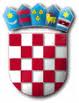 REPUBLIKA HRVATSKAZADARSKA ŽUPANIJAOPĆINA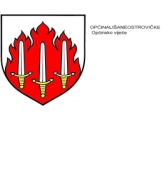 LIŠANE OSTROVIČKERKP:34725MB: 02544342OIB:85070536153IBAN7224070001823400004BILJEŠKE UZ GODIŠNJI IZVJEŠTAJ  O IZVRŠENJU PRORAČUNAZA 2018. GODINU.Izvještaj o zaduživanju na domaćem  i stranom tržištu.U  2018. godini Općina Lišane Ostrovičke  se kratkoročno zaduživala kod OTP  banke  uzimanjem minusa na žiro računu. Nema obveza za vrijednosne papire i zajmove, a izdaci za financijsku imovinu i otplatu zajmova odnose se na pokriće minusa na žiro računu prenesenog iz 2017. godine u iznosu od 10.248 kuna.Izvještaj o korištenju proračunske zalihe       Proračunska zaliha nije korištenaIzvještaj o danim jamstvima i izdacima  po jamstvima            Općina Lišane Ostrovičke  u 2018. godini nije imala danih jamstava, kao ni izdataka                po jamstvima.  Obrazloženje ostvarenja prihoda i primitaka, rashoda i izdatakaUkupno ostvareni prihodi i primici u 2018. godini iznose 3.006.216 kn , dok rashodi i izdaci iznose 3.605.859 kn . Ostvaren je manjak u iznosu od -596.043 kn, što s prenesenim manjkom  iz prethodne godine –528.472 kn čini manjak prihoda za pokriće i sljedećem razdoblju u iznosu od –1.124.515 kn.PRIHODIPorez na dohodak od nesamostalnog rada ostvaren je u iznosu od 1.124.515 kuna, od čega je prihod od poreza za fiskalno izravnanje u iznosu od 1.060.068 kuna.Tekuće pomoći iz proračuna iznose 274.541 kuna, a odnose se na dotacije iz državnog proračuna u iznosu34.950 kompenzacijske mjere u iznosu od 189.591 kunu  i tekuće pomoći Zadarske županije u iznosu od 50.000 kn.Kapitalne pomoći odnose na pomoći Ministarstva za demografiju  67.562 kn, Ministarstva regionalnog razvoja i fondova EU 646.000 kn.Tekuće pomoći od izvanproračunskih korisnika ostvarene su u iznosu od 24.189 kn a odnose se na sufinanciranje Hrvatskog zavoda za zapošljavanje  za program javnih radova.Prihodi po posebnim propisima iznose 384.180  kn i odnose se na vodni doprinos 1.618 kn, sufinanciranje roditelja za dječju igraonicu  59.380 kn, sufinanciranje Grada Benkovca za dječju igraonicu (za djecu sa područja Grada) 12.000 kn, sufinanciranje katastarske izmjere 307.000 kn, prihodi od vode 4180 kn.Komunalni doprinosi i naknade iznose 85.245 kn i odnose se na komunalni doprinos u iznosu od 5.665 kn,  komunalnu naknadu od  52.785 kn i grobna naknada 26.795 kn  Prihodi od prodaje proizvodne dugotrajne imovine  iznose 3.600kn, a odnose se na grobno mjesto.RASHODIUkupni rashodi  i izdaci proračuna planirani su 7.595.611 kn, a ostvareni 3.595.611kn ili 50,45 %. Manji postotak ostvarenja je kod rashoda  za nabavu nefinancijske imovine iz razloga što planirani projekti  (projekt lokalni vodovod Ostrovica, projekt za nerazvrstane ceste, uvođenje besplatnog wifi4eu interneta) nisu mogli biti realizirani do kraja godine. Rashodi poslovanja odnose se na rashode za zaposlene, materijalne rashode, financijske rashode, subvencije, naknade građanima i kućanstvima i planirani su 3.237.100, a ostvareni 2.382.447 kn .Rashodi za zaposlene iznose 649.827kn, 550.695 kn bruto plaće i doprinosi na plaću 90.382 kn a odnose se na dvije plaće dužnosnika, tri službenika, dva odgojitelja, jedan komunalni djelatnik i tri radnika na javnim radovima.Materijalni rashodi iznose 246.844 kn i najveći dio se odnosi na el. energiju 181.835 kn, rashodi za usluge 1.175.254 kn od čega usluge tekućeg održavanja 78.164 (ceste, javna rasvjeta, kapelica i javne površine), katastarska izmjera 983.776 kn.Naknade građanima i kućanstvima iznose 40.942 kune i odnose se na naknade za novorođeno dijete i knjige za prvi razred i novčane naknade za studente.Tekuće donacije su ostvarene u iznosu od 120.386 kn i odnose se na donacije BK Lišane 14.375, MNK Lišane  2.000, KUD Sv. Nikola Tavelić 15.000 kn , Župa Sv. Mihovil 13.875 kn, DVD Lišane 60.000 kn, tekuće donacije udrugama stradalnika Domovinskog rat,a 5.437 kn. Rashodi za nabavu nefinancijske imovine  iznose 1.213.164 kn i odnose se na uređenje  općinske zgrade na katu i prizemlju 805.424 kn, dodatna ulaganja na zgradi vrtića 126.633 kn, , klime za vrtić 50.063 kn, oprema za kuhinju u vrtiću 76.570 kn, uređenje spomenika žrtvama rata 18.986 i nabava pocinčanih kontejnera 11.250 kn.Rashodi za nematerijalnu imovinu ostvareni su u iznosu 241.207 kn i odnose se na program raspolaganja poljoprivrednim zemljištem 30.000 kn,  projekt dodatna ulaganja na općinskoj zgradi 15.625 kn, UPU poslovna zona 95.375 kn, projektna dokumentacija za nerazvrstane ceste 78.750 kn  i usklađenje glavnog i izvedbenog projekta za lokalni vodovod 10.000 kn.Obveze i potraživanjaUkupne obveze  31.12.2018. godine iznose: 1.716.739Ukupna potraživanja 31.12.2018. godine iznose; 265.345Stanje žiro računa i blagajne 31.12.2018. godine iznosi: 511.142Deficit – suficit općeg  proračuna Na kraju 2018. godine rezultat poslovanja je:							ZAKONSKI PREDSTAVNIK							Ivica  Musić, dipl.ing.			1.Preneseni manjak iz 2017. godine--528.4722.Višak prihoda poslovanja623.7693.Manjak prihoda od nefinancijske imovine-1.209.5644.Višak primitaka od financijske imovine-10.2484.Ukupni  manjak -1.124.516